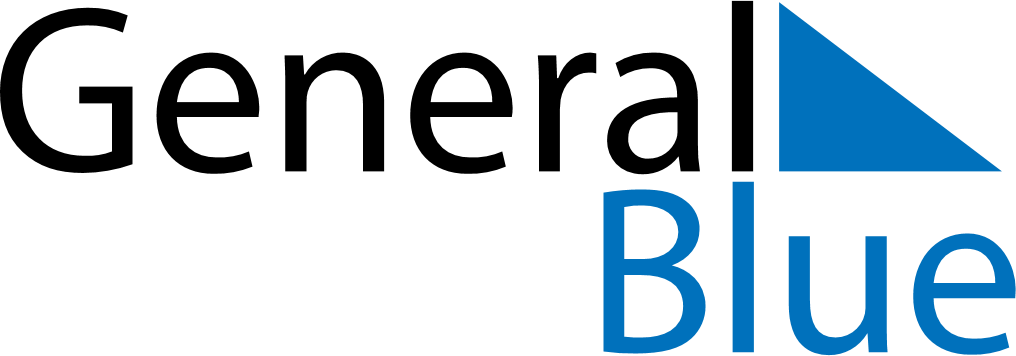 May 2019May 2019May 2019Svalbard and Jan MayenSvalbard and Jan MayenMONTUEWEDTHUFRISATSUN12345Labour Day6789101112Liberation Day13141516171819Constitution Day202122232425262728293031Ascension Day